СОВЕТ ДЕПУТАТОВ муниципального образования НОВОСОКУЛАКСКИЙ сельсовет Саракташского района оренбургской областиЧЕТВЕРТЫЙ созывР Е Ш Е Н И Евнеочередного тридцать четвертого заседания Совета депутатов Новосокулакского сельсовета Саракташского района Оренбургской области четвертого созыва26.04.2024                                с. Новосокулак                                        № 106          В соответствии с пунктом 2 части 6 статьи 36 Федерального закона от  06.10.2003 № 131-ФЗ «Об общих принципах организации местного самоуправления в Российской Федерации», статьями 29, 30 Устава муниципального образования Новосокулакский сельсовет Саракташского района Оренбургской области, в связи с досрочным прекращением полномочий главы муниципального образования  Новосокулакский сельсовет Саракташского района Оренбургской области Гусак Александра Николаевича,           Совет депутатов сельсоветаР Е Ш И Л:          1. Возложить с 3 мая 2024 года временное исполнение полномочий главы муниципального образования Новосокулакский сельсовет Саракташского района Оренбургской области без освобождения от основной работы, определенной трудовым договором на специалиста 1 категории администрации Новосокулакского сельсовета Панину Галину Александровну, на срок до вступления в должность главы муниципального образования Новосокулакский сельсовет Саракташского района Оренбургской области, избираемого Советом депутатов Новосокулакского сельсовета из числа кандидатов, представленных конкурсной комиссией по результатам конкурса.Установить Паниной Галине Александровне, временно исполняющей полномочия главы муниципального образования Новосокулакский сельсовет Саракташского района Оренбургской области, ежемесячную надбавку в размере 50% ежемесячного денежного содержания главы муниципального образования Новосокулакский сельсовет Саракташского района Оренбургской области с 3 мая 2024 года.Настоящее решение вступает в силу после его подписания, подлежит официальному опубликованию в Информационном бюллетене «Новосокулакский сельсовет» и размещению на официальном сайте муниципального образования Новосокулакский сельсовет Саракташского района Оренбургской области.4. Контроль за исполнением настоящего решения возложить на постоянную комиссию Совета депутатов сельсовета по мандатным вопросам, вопросам местного самоуправления, законности, правопорядка, казачества, работе с общественными и религиозными объединениями, национальным вопросам и делам военнослужащих (Шмаков А.П.).Председатель Совета депутатов сельсовета                             Т.М. РовенскихРазослано: администрации сельсовета, депутатам, постоянной комиссии, прокуратуре района, администрации Саракташского района, Межрайонной инспекции Федеральной налоговой службы № 7 по Оренбургской области, официальный сайт сельсовета, Информационный бюллетень «Новосокулакский сельсовет», бухгалтерии, в дело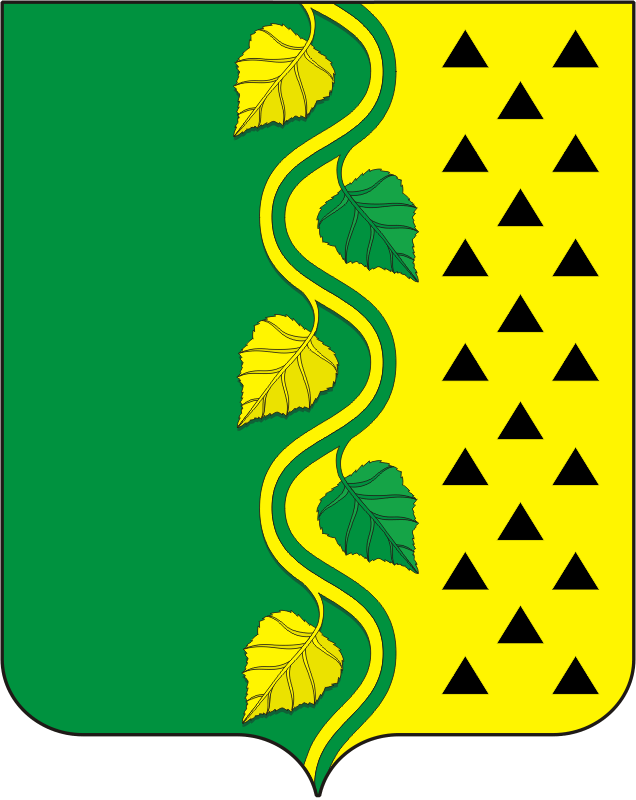 О временном исполнении полномочий главы муниципального образования Новосокулакский сельсовет Саракташского района Оренбургской области